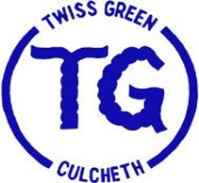 Twiss Green Community Primary SchoolMusic PolicySeptember 2021PrincipleMusic is taught at Twiss Green to ensure that children are engaged in making and responding to music.IntentTo enable our children to:develop knowledge about and appreciation of, all types of music.  be engaged and enriched by their learning in musicto appreciate its importance across all cultures.  be imaginative and intellectual curiousbe provided with opportunities  for thinking creativelyImplementationPupils are taught to: play and perform in solo and ensemble contexts, using their voices and playing musical instruments with increasing accuracy, fluency, control and expression improvise and compose music for a range of purposes listen with attention to detail and recall sounds with increasing aural memory use and understand staff and other musical notations appreciate and understand a wide range of high-quality live and recorded music drawn from different traditions and from great composers and musicians develop an understanding of the history of music. The teaching of music is undertaken by two specialist teachers and the headteacher and where possible links are made with other areas of the curriculum including RE and Themed Work.The children have the opportunity to work in a variety of ways, i.e. individually, in small groups, as a whole class and as a whole key stage. The children communicate their knowledge and skills through performance at a variety of levels. Professional musicians regularly visit the school to broaden children’s experience and understanding.At the Foundation Stage the teaching of music is incorporated into the ‘Creative Development’ element of the Early Learning Goals.  Children sing simple songs from memory and recognise and explore how sounds can be changed.  They recognise sounds and sound patterns and respond through movement to music.  In Key Stage 1 the children are taught to use their voices expressively and creatively, play tuned and un-tuned instruments musically.  They are taught to listen with concentration and understanding to a range of high-quality live and recorded music and to experiment with, create, select and combine sounds using the inter-related dimensions of music. In Key Stage 2 the children are taught to play and perform in solo and ensemble contexts, using their voices and playing musical instruments with increasing accuracy, fluency, control and expression.  They are taught to improvise and compose music for a range of purposes using the inter-related dimensions of music. They are taught to use and understand staff and other musical notations.  They are taught to listen with attention to detail and recall sounds with increasing aural memory and to appreciate and understand a wide range of high-quality live and recorded music drawn from different traditions and from great composers and musicians.  In doing this they are able to develop an understanding of the history of music. Older children (Year 4 onwards) have access to peripatetic teaching in a wide variety of instruments.  This is funded by parental contributions and Pupil Premium funding.  Recorder and violin lessons are available from Year 3 onwards.There is a choir and an orchestra for children in Years 4, 5 and 6, and they give regular performances in the school and the wider community.Updated October 2019Date of Approval:10th September 2021Signed: Chair of Governing BodySigned: Acting Head TeacherKaty FullerTo be reviewed by:September 2022